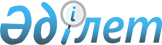 "Аққорған ауылдық округінің 2021-2023 жылдарға арналған бюджеті туралы" Жаңақорған аудандық мәслихатының 2020 жылғы 30 желтоқсандағы №588 шешіміне өзгерістер енгізу туралыҚызылорда облысы Жаңақорған аудандық мәслихатының 2021 жылғы 25 наурыздағы № 23 шешімі. Қызылорда облысының Әділет департаментінде 2021 жылғы 1 сәуірде № 8239 болып тіркелді
      "Қазақстан Республикасының Бюджет кодексі" Қазақстан Респубикасының 2008жылғы 4 желтоқсандағы кодексінің 109-1-бабының 4-тармағына, "Қазақстан Республикасындағы жергілікті мемлекеттік басқару және өзін-өзі басқару туралы" Қазақстан Респубикасының 2001 жылғы 23 қаңтардағы Заңының 6-бабының 2-7-тармағына сәйкес, Жаңақорған аудандық мәслихаты ШЕШІМ ҚАБЫЛДАДЫ:
      1. "Аққорған ауылдық округінің 2021 – 2023 жылдарға арналған бюжеті туралы" Жаңақорған аудандық мәслихатының 2020 жылғы 30 желтоқсандағы №588 шешіміне (нормативтік құқықтық актілерді мемлекеттік тіркеу Тізілімінде 8093 нөмірімен тіркелген, Қазақстан Республикасының нормативтік құқықтық актілердің эталондық бақылау банкінде 2021 жылғы 18 қаңтарда жарияланған) мынадай өзгерістер енгізілсін:
      1-тармақ жаңа редакцияда жазылсын:
      "1. Аққорған ауылдық округінің 2021–2023 жылдарға арналған бюджеті тиісінше 1, 2 және 3 - қосымшаларға сәйкес, оның ішінде 2021 жылға мынадай көлемде бекiтiлсiн:
      1) кірістер – 109 958 мың теңге, оның ішінде:
      салықтық түсімдер – 5 996 мың теңге;
      салықтық емес түсімдер – 291 мың теңге;
      негізгі капиталды сатудан түсетін түсімдер – 0;
      трансферттер түсімдері – 103 671 мың теңге;
      2) шығындар – 112 628,8 мың теңге;
      3) таза бюджеттік кредиттеу – 0:
      бюджеттік кредиттер – 0;
      бюджеттік кредиттерді өтеу – 0;
      4) қаржы активтерімен операциялар бойынша сальдо – 0:
      қаржы активтерін сатып алу – 0;
      мемлекеттік қаржы активтерін сатудан түсетін түсімдер – 0;
      5) бюджет тапшылығы (профициті) – - 2 670,8 мың теңге;
      6) бюджет тапшылығын қаржыландыру (профицитін пайдалану) – 2 670,8 мың теңге:
      қарыздар түсімі – 0;
      қарыздарды өтеу – 0;
      бюджет қаражатының пайдаланатын қалдықтары – 2 670,8 мың теңге.".
      Аталған шешімнің 1-қосымшасы осы шешімнің қосымшасына сәйкес жаңа редакцияда жазылсын.
      2. Осы шешім 2021 жылғы 1 қаңтарынан бастап қолданысқа енгізіледі және ресми жариялауға жатады. Аққорған ауылдық округінің 2021 жылға арналған бюджеті
					© 2012. Қазақстан Республикасы Әділет министрлігінің «Қазақстан Республикасының Заңнама және құқықтық ақпарат институты» ШЖҚ РМК
				
      Жаңақорған аудандық мәслихатының кезектен тыс ІIІ сессиясының төрағасы 

М. Балкожаев

      Жаңақорған аудандық мәслихатының хатшысы 

Г. Сопбеков
Жаңақорған аудандық маслихатының2021 жылғы 25 наурыздағы № 23шешіміне қосымшаЖаңақорған аудандық маслихатының2020 жылғы 30 желтоқсандағы № 588шешіміне 1-қосымша
Санаты
Санаты
Санаты
Санаты
Сомасы, мың теңге
Сыныбы
Сыныбы
Сыныбы
Сомасы, мың теңге
Ішкі сыныбы
Ішкі сыныбы
Сомасы, мың теңге
Атауы
Сомасы, мың теңге
I. Кірістер
109 958
1
Салықтық түсімдер
5 996
04
Меншiкке салынатын салықтар
5 996
1
Мүлiкке салынатын салықтар
201
3
Жер салығы
484
4
Көлiк құралдарына салынатын салық
5 311
2
Салықтық емес түсiмдер
291
01
Мемлекеттік меншіктен түсетін кірістер
291
5
Мемлекет меншігіндегі мүлікті жалға беруден түсетін кірістер
291
4
Трансферттердің түсімдері
103 671
02
Мемлекеттiк басқарудың жоғары тұрған органдарынан түсетiн трансферттер
 103 671
3
Ауданның (облыстық маңызы бар қаланың) бюджетінен трансферттер
 103 671
Функционалдық топ
Функционалдық топ
Функционалдық топ
Функционалдық топ
Сомасы, мың теңге
Бюджеттік бағдарламалардың әкімшісі
Бюджеттік бағдарламалардың әкімшісі
Бюджеттік бағдарламалардың әкімшісі
Сомасы, мың теңге
Бағдарлама
Бағдарлама
Сомасы, мың теңге
Атауы
Сомасы, мың теңге
II. Шығындар
112 628,8
1
Жалпы сипаттағы мемлекеттiк қызметтер
41 584
124
Аудандық маңызы бар қала, ауыл, кент, ауылдық округ әкімінің аппараты
41 584
001
Аудандық маңызы бар қала, ауыл, кент, ауылдық округ әкімінің қызметін қамтамасыз ету жөніндегі қызметтер
36 934
022
Мемлекеттік органның күрделі шығыстары
4 650
6
Әлеуметтiк көмек және әлеуметтiк қамсыздандыру
5 184
124
Аудандық маңызы бар қала, ауыл, кент, ауылдық округ әкімінің аппараты
5 184
003
Мұқтаж азаматтарға үйде әлеуметтік көмек көрсету
5 184
7
Тұрғын үй-коммуналдық шаруашылық
26 221,4
124
Аудандық маңызы бар қала, ауыл, кент, ауылдық округ әкімінің аппараты
26 221,4 
008
Елді мекендерде көшелерді жарықтандыру
1 141
009
Елді мекендердің санитариясын қамтамасыз ету
273
011
Елді мекендерді абаттандыру мен көгалдандыру
24 807,4
8
Мәдениет, спорт, туризм және ақпараттық кеңістiк
18 344
124
Аудандық маңызы бар қала, ауыл, кент, ауылдық округ әкімінің аппараты
18 089
006
Жергілікті деңгейде мәдени-демалыс жұмысын қолдау
18 089
124
Аудандық маңызы бар қала, ауыл, кент, ауылдық округ әкімінің аппараты
255
028
Жергілікті деңгейде дене шынықтыру-сауықтыру және спорттық іс-шараларды өткізу
255
12
Көлік және коммуникация
16 282
124
Аудандық маңызы бар қала, ауыл, кент, ауылдық округ әкімінің аппараты
16 282
045
Аудандық маңызы бар қалаларда, кенттерде, ауылдарда, ауылдық округтерде автомобиль жолдарының жұмыс істеуін қамтамасыз ету
16 282
13
Басқалар
4 945
124
Аудандық маңызы бар қала, ауыл, кент, ауылдық округ әкімінің аппараты
4 945
040
Өңірлерді дамытудың 2025 жылға дейінгі мемлекеттік бағдарламасы шеңберінде өңірлерді экономикалық дамытуға жәрдемдесу бойынша шараларды іске асыруға ауылдық елді мекендерді жайластыруды шешуге арналған іс-шараларды іске асыру
4 945
15
Трансферттер
68,4
124
Аудандық маңызы бар қала, ауыл, кент, ауылдық округ әкімінің аппараты
68,4
048
Пайдаланылмаған (толық пайдаланылмаған) нысаналы трансферттер
68,4
3. Таза бюджеттік кредит беру
0
4. Қаржы активтерімен жасалатын операциялар бойынша сальдо
0
5. Бюджет тапшылығы (профициті)
-2 670,8
6. Бюджет тапшылығын қаржыландыру (профицитті пайдалану)
2 670,8
8
Бюджет қаражатының пайдаланылатын қалдықтары
2 670,8
01
Бюджет қаражатының қалдықтары
2 670,8
1
Бюджет қаражатының бос қалдықтары
2 670,8